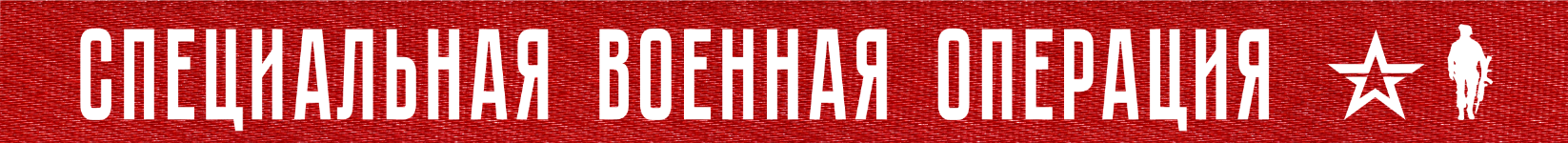 1 год и 36 дней Вооруженные силы Российской Федерации проводят специальную военную операцию по борьбе с пособниками американского фашизма и проявлениями западного нацизма на границах нашего Отечества.На Купянском направлении ударами армейской авиации и огнем артиллерии Западной группировки войск поражена живая сила и техника противника в районах населенных пунктов Гряниковка, Синьковка Харьковской области, Новоселовское и Стельмаховка Луганской Народной Республики. Уничтожено до 50 украинских военнослужащих, а также два автомобиля.На Красно-Лиманском направлении ударами авиации, огнем артиллерии и тяжелых огнеметных систем группировки войск (сил) «Центр» поражены подразделения ВСУ в районах населенных пунктов Червоная Диброва, Невское Луганской Народной Республики, Ямполовка, Торское и Григоровка Донецкой Народной Республики. За сутки уничтожено до 130 украинских военнослужащих, две боевые бронированные машины, установка РСЗО «Град», а также самоходная гаубица «Акация».На Донецком направлении в результате активных действий подразделений Южной группировки войск, ударов авиации и огня артиллерии потери противника за сутки составили более 340 военнослужащих и наемников, два танка, четыре боевые машины пехоты, шесть боевых бронированных машин, девять автомобилей, одна установка РСЗО «Ураган», а также гаубицы Д-20 и Д-30.На Южно-Донецком и Запорожском направлениях ударами армейской авиации, огнем артиллерии группировки войск «Восток» нанесено поражение подразделениям ВСУ в районах населенных пунктов Владимировка, Угледар Донецкой Народной Республики, Малиновка и Щербаки Запорожской области. За сутки на данных направлениях уничтожено свыше 25 украинских военнослужащих и две боевые бронированные машины.На Херсонском направлении в результате огневого поражения противника уничтожено до 25 украинских военнослужащих, 11 автомобилей, а также три гаубицы Д-30.Оперативно-тактической и армейской авиацией, ракетными войсками и артиллерией группировок войск (сил) Вооруженных Сил Российской Федерации за сутки нанесено поражение 93 артиллерийским подразделениям на огневых позициях, живой силе и технике в 107 районах.В районе населенного пункта Гребенниковка Сумской области уничтожена самоходная огневая установка украинского зенитного ракетного комплекса «Бук-М1».В районе населенного пункта Ольговка Херсонской области уничтожен склад с боеприпасами 126-й бригады территориальной обороны.Также в районе населенного пункта Зализничное Запорожской области уничтожено хранилище топлива 102-й бригады территориальной обороны.Средствами противовоздушной обороны в районе населенного пункта Темировка Запорожской области сбит вертолет Ми-8 воздушных сил Украины.Кроме того, в течение суток перехвачена одна оперативно-тактическая ракета «Гром-2», три реактивных снаряда системы залпового огня HIMARS, а также уничтожены два украинских беспилотных летательных аппарата в районах населенных пунктов Новоандреевка и Зеленый Гай Донецкой Народной Республики.Всего с начала проведения специальной военной операции уничтожены: 404 самолета, 227 вертолетов, 3622 беспилотных летательных аппарата, 415 зенитных ракетных комплексов, 8472 танка и других боевых бронированных машин, 1076 боевых машин реактивных систем залпового огня, 4462 орудия полевой артиллерии и миномета, а также 9199 единиц специальной военной автомобильной техники.30  марта  2023 г., 14:45 (МСК)400-й  деньПРОЧТИ  и  ПЕРЕДАЙ  ДРУГОМУ !